Α Ν Α Κ Ο Ι Ν Ω Σ Η Παρουσίαση Διπλωματικής  ΕργασίαςΧωρος:  Εργαστηριο Υπολογιστων, Τμηματος Μαθηματικων,             1ος όροφος, κτιριο Βιολογιας, Σχολή Θετικων ΕπιστημωνΗμέρα: Δευτερα, 23 Δεκεμβρίου 2019, ωρα 14:00Καλούνται οι ενδιαφερόμενοι να παραστούν Θεσσαλονίκη  17-12-2019Ι. ΑντωνίουΔιευθυντής ΔΠΜΣ-ΠΣΔ 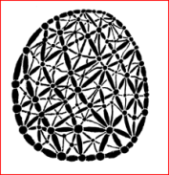                ΔΙΑΤΜΗΜΑΤΙΚΟ ΠΡΟΓΡΑΜΜΑ ΜΕΤΑΠΤΥΧΙΑΚΩΝ ΣΠΟΥΔΩΝ στα                    ΠΟΛΥΠΛΟΚΑ ΣΥΣΤΗΜΑΤΑ και ΔΙΚΤΥΑ                                                 ΤΜΗΜΑ ΜΑΘΗΜΑΤΙΚΩΝ                                                  ΤΜΗΜΑ ΒΙΟΛΟΓΙΑΣ                                                 ΤΜΗΜΑ ΓΕΩΛΟΓΙΑΣ                                                 ΤΜΗΜΑ ΟΙΚΟΝΟΜΙΚΩΝ ΕΠΙΣΤΗΜΩΝ                         ΑΡΙΣΤΟΤΕΛΕΙΟ ΠΑΝΕΠΙΣΤΗΜΙΟ ΘΕΣΣΑΛΟΝΙΚΗΣ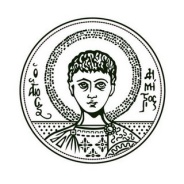 ΦοιτητηςΦοιτητριαΤιτλος Εργασίας3-μελής ΕπιτροπήΘωμαϊδης ΓεώργιοςΑνάλυση ηλεκτροεγκεφαλογραφήματος ηρεμίας και εξαγωγή μετρικών δικτύου σε ασθενή με σχιζοφρένεια υπό φαρμακευτική αγωγήΜπαμίδης Π. (Ε)Φραντζίδης Χ. Αντωνίου Ι.